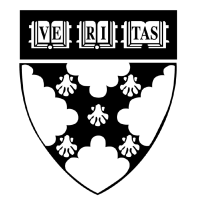 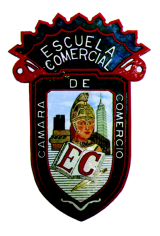 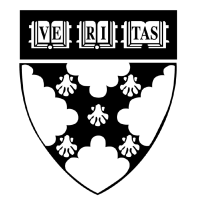 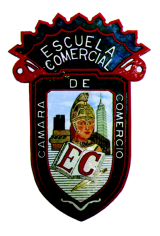 Tema:Generación tecnológicaActividad 1:Recopilar información sobre las tres generaciones de la agricultura: agricultura tradicional, revolución verse y agricultura biotecnología.Materia: TecnologíaProfesor: Alejandra Vázquez